TIETOKANNAN KUVAUSLounaistieto, 29.3.2021Lisätiedot: info@lounaistieto.fiTietokannan (file geodatabase) rakenne ja ominaisuudetFile geodatabase sisältää yhden feature datasetin (kaavaAineisto), joka koostuu viidestä feature classista (eli kohdeluokasta, kuva 1).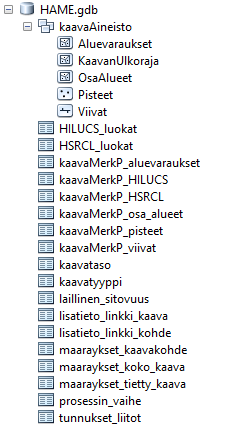 Kuva 1. HAME.gdb -file geodatabasen rakenne.Feature classit: KaavanUlkoraja à kaavan ulkoraja, ns. kaava-aineiston kattavuusAluevaraukset à aluevarausmerkinnätOsaAlueet à täydentävät aluemaiset merkinnät (muut kuin aluevarausmerkinnät)Pisteet à täydentävät pistemäiset merkinnät (kohteet)Viivat à täydentävät viivamaiset merkinnätKaavaAineisto-nimisen feature datasetin lisäksi file geodatabase sisältää 18 taulua:HILUCS_luokat à taulu, joka sisältää Inspiren HILUCS-luokituksen (Hierarchical INSPIRE Land Use Classification System) mukaiset maankäytön luokat (pakollinen, ei laajennettavissa oleva koodiluettelo)HSRCL_luokat à taulu, joka sisältää Inspiren HSRCL-luokituksen (Hierarchical Supplementary Regulation Code Lista) eli täydentävien kaavamerkintöjen mukaiset luokat (pakollinen, laajennettavissa oleva koodiluettelo)listaus on ehdotus luokitukseksi, mutta se on kansallisesti laajennettavissa (edellyttää kansallisen maankäyttöluokituksen perustamista)kaavaMerkP_aluevaraukset à taulu, joka sisältää Ympäristöministeriön kaavamerkintäasetuksen mukaiset aluevarausmerkinnät suomeksi ja ruotsiksikaavaMerkP_osa_alueet à taulu, joka sisältää Ympäristöministeriön kaavamerkintäasetuksen mukaiset osa-aluemerkinnät suomeksi ja ruotsiksikaavaMerkP_pisteet à taulu, joka sisältää Ympäristöministeriön kaavamerkintäasetuksen mukaiset pistemerkinnät suomeksi ja ruotsiksikaavaMerkP_viivat à taulu, joka sisältää Ympäristöministeriön kaavamerkintäasetuksen mukaiset viivamerkinnät suomeksi ja ruotsiksikaavaMerkP_HILUCS à taulu, joka sisältää vastaavuudet Ympäristöministeriön kaavamerkintäasetuksen aluevarausmerkintöjen ja Inspiren HILUCS-luokituksen välille; käytetään HAME Add-In -työkalussa vastaavuuksien laskemiseen/määrittämiseenkaavaMerkP_HSRCL à taulu, joka sisältää vastaavuudet Ympäristöministeriön kaavamerkintäasetuksen osa-alue-, piste- ja viivamerkinnöille sekä Inspiren HSRCL-luokituksen välille; käytetään HAME Add-In -työkalussa vastaavuuksien laskemiseen/määrittämiseenkaavataso à taulu, joka sisältää Inspiren  Kaavan taso (LevelOfSpatialPlan) -koodiluettelon mukaiset arvot (pakollinen, ei laajennettavissa oleva koodiluettelo)kaavatyyppi à taulu, joka sisältää ehdotuksen kansalliseksi kaavatyyppi-koodiluetteloksi maakuntakaavojen osalta (pakollinen, laajennettavissa oleva koodiluettelo)laillinen_sitovuus à taulu, joka sisältää Inspiren Laillinen sitovuus (RegulationNature) -koodiluettelon mukaiset arvot (pakollinen, ei laajennettavissa oleva koodiluettelo)lisatieto_linkki_kaava à taulu, johon on mahdollista lisätä n kpl koko kaavaan liittyviä lisätietodokumentteja kaavatunnuksen perusteella; toistaiseksi tyhjälisatieto_linkki_kohde à taulu, johon on mahdollista lisätä n kpl kaavakohteisiin liittyviä lisätietodokumentteja kaava- ja kohdetunnuksen perusteella; toistaiseksi tyhjämaaraykset_kaavakohde à taulu, johon on mahdollista kirjata kaavakohteisiin liittyvät määräykset ja suositukset; toistaiseksi tyhjämaaraykset_koko_kaava à taulu, johon on mahdollista kirjata koko kaavaa koskevat määräykset ja suositukset; toistaiseksi tyhjämaaraykset_merkinnat à taulu, johon on mahdollista kirjata kaavamerkintöihin liittyvät määräykset ja suositukset; toistaiseksi tyhjäprosessin_vaihe à taulu, joka sisältää Inspiren Prosessin vaihe (ProcessStepGeneral) –koodiluettelon mukaiset arvot (valinnainen, ei laajennettavissa oleva koodiluettelo)tunnukset_liitot à taulu, joka sisältää YM:ssä käytössä olleet maakuntien liittojen tunnuksetKohdeluokkien attribuuttien kuvauksetKaavanUlkoraja (polygon)*mkLiittoNimi (Text, 50) = liiton nimi, tunnukset_liitot-taulun mukainen*mkLiittoTunnus (Text 4) = liiton tunnus, tunnukset_liitot-taulun mukainen*kaavaTunnus (Text, 6) = kaavan yksilöivä tunnus*kaavanNimi (Text, 100) = kaavan virallinen nimi*kaavanTyyppi (Text, 50) = kaavan tyyppi; domain ’kaavaTyyppi’ kokonaismaakuntakaava/osa-aluemaakuntakaava/vaihemaakuntakaava*kaavanTaso (Text, 50) = kaavan taso; domain ’kaavaTaso’, default ’maakunnallinen’*laillinenSitovuus (Text, 50) = kaavan laillinen sitovuus; käytä domain ’laillinenSitovuus’: yleisesti sitova (voimassa olevat) / ei sitova (muiden vaiheiden kaavat, esim. luonnos tai ehdotus) *prosessinVaihe (Text, 50) = kaavaprosessin vaihe; domain ’prosessin vaihe’: 		Luonnos/ehdotus/laillisesti sitova tai voimassa/kumottu*hyvPvm (Date) = kaavan hyväksymispäivämäärä*vireilPvm (Date) = kaavan vireilletulopäivämäärä*voimaanPvm (Date) = kaavan voimaantulopäivämäärä /voimaantulosta kuuluttamisen päivämäärähyvMittak (Text, 20) = kaavan hyväksymismittakaava, esim. muodossa 1:100000pohjakart (Text, 250) = tietoa digitoinnissa käytetystä pohjakartastalinkki (Text, 250) = linkki kaava-asiakirjoihin tai kaavamääräyksiinvalitus (Short Integer) = kaavan valituksenalaisuus, arvo = 1 jos kaavasta on valitettu, arvo = 0 jos ei valituksialuontiPvm (Date) = paikkatietokohteen (polygonin) luomispäivämäärä, ks. elinkaarisäännötversioPvm (Date) = luonti/muutospäivämäärä, ks. elinkaarisäännötmuutosPvm (Date) = paikkatietokohteen muutospäivämäärä; päivämäärä, jolloin kohteen ominaisuustietoja tai geometriaa on muutettu, ks. elinkaarisäännötmuutos (Text, 200) = asia, jota muutos koskee, esim. ominaisuustietojen/geometrian muokkaaminenpaattymisPvm (Date) = paikkatietokohteen olemassaolon päättymispäivämäärä, ks. elinkaarisäännötAluevaraukset (polygon) *mkLiittoTunnus (Text 4) = liiton tunnus, tunnukset_liitot-taulun mukainen*kaavaTunnus (Text, 6) = kaavan yksilöivä tunnuskaavanNimi (Text, 100) = kaavan virallinen nimi*laillinenSitovuus (Text, 50) = kaavan laillinen sitovuus; domain ’laillinenSitovuus’: yleisesti sitova (vahvistetut) / ei sitova (muiden vaiheiden kaavat)*prosessinVaihe (Text, 50) = kaavaprosessin vaihe; domain ’prosessin vaihe’: 		luonnos/ehdotus/laillisesti sitova tai voimassa/kumottu*kohdeTunnus (Text, 20) = kohteen yksilöivä tunnus kohteenNimi (Text, 100) = kohteen nimiobjektsNamn (Text, 100) = kohteen nimi ruotsiksitämän kentän voi halutessaan jättää tyhjäksi/poistaa*kaavaMerkL (Text, 80) = liiton käyttämä kaavamerkinnän lyhenne (esim. LL, T/kem). Huom! Ei saa olla tyhjä. Lyhenteen voi tarvittaessa keksiä itse, jos sitä ei ollut määritelty valmiiksi.merkLisati (Text, 50) = merkinnän lisätieto, vapaa tekstikenttä, esim. kohdekohtainen numero tms.**kaavaMerkP (Double) = kaavamerkintäasetuksen mukainen aluevarausmerkintä; domain ’kaavaMerkP_aluevaraukset’*HILUCS_fi (Double) = HILUCS-luokituksen mukainen maankäyttöluokka; domain ’HILUCS_fi’HSRCL_en (Text) = HSRCL-luokituksen mukainen täydentävä kaavamerkintä, domain ’HSRCL_en’kuvaus (Text, 500) = kohteen kuvaus, ns. vapaa kommenttikenttämerkinnän kuvaus tai muu merkintään liittyvä lisätietobeskrivning (Text 500) = kohteen kuvaus ruotsiksitämän kentän voi halutessaan jättää tyhjäksi/poistaamuuLisati (Text, 200?) = muu lisätieto, domain 'muuLisati'	kaavamerkintään liittyvät täsmennykset, arvoina: s (suojelu), m (maakunnallinen), v (valtakunnallinen), rr (rakennusrajoitus), uusi, nykyinen, kehitettävä, ohjeellinen lahde (Text, 200) = kohteen lähde ja poiminta-/irroituspäivämääräohjeistus muodostamiseksi: kohteen lähde + poimintapäivämäärä, esim. oma digitointi, Pirkanmaan liitto, metsähallitus, OIVA/SYKE, Avoin Tieto/SYKE 02/2016kumottuKaavassa (Text, 8) = sen kaavan tunnus, jossa kohde mahdollisesti kumottulinkki (Text, 250) = linkki kaava-asiakirjoihin tai kaavamääräyksiinluontiPvm (Date) = kohteen luomispäivämäärä; päivämäärä, jolloin kohde on lisätty/sisällytetty kaavaanversioPvm (Date) = luonti/muutospäivämäärä, ks. elinkaarisäännöt*voimaanPvm (Date) = kohteen voimaantulopäivämäärä/voimaantulosta kuuluttamisen päivämäärä; mikäli Hao/KHO on kieltänyt joiltain osin kaavan täytäntöönpanon, näille kohteille voimaantulopäivämäärää ei laitetamuutosPvm (Date) = kohteen muutospäivämäärä; päivämäärä, jolloin kohteen ominaisuustietoja tai geometriaa on muutettumuutos (Text, 200) = asia, jota muutos koskee, esim. ominaisuustietojen/geometrian muokkaaminenpaattymisPvm (Date) = kohteen olemassaolon päättymispäivämäärä, ks. elinkaarisäännötmerkinta (Text, 100) = Tähän voi laittaa merkinnän virallisen nimen, esim. ‘Lentoliikenteen alue’.  Tätä kenttä voi käyttää esim. Liiton kaavan virallisen visualisoinnin esittämiseen. (Harkittu kentän nimen muuttamista esim. ‘merkNimi’).merkMaaraysTunnus = kaavaTunnus+kaavaMerkL+merkLisati; käytetään kaavamääräystauluissaOsaAlueet (polygon)*mkLiittoTunnus (Text 4) = liiton tunnus, tunnukset_liitot-taulun mukainen*kaavaTunnus (Text, 6) = kaavan yksilöivä tunnuskaavanNimi (Text, 100) = kaavan virallinen nimi*laillinenSitovuus (Text, 50) = kaavan laillinen sitovuus; domain ’laillinenSitovuus’: yleisesti sitova (vahvistetut) / ei sitova (muiden vaiheiden kaavat)*prosessinVaihe (Text, 50) = kaavaprosessin vaihe; domain ’prosessin vaihe’: 		luonnos/ehdotus/laillisesti sitova tai voimassa/kumottu *kohdeTunnus (Text, 20) = kohteen yksilöivä tunnus kohteenNimi (Text, 100) = kohteen nimiobjektsNamn (Text, 100) = kohteen nimi ruotsiksi*kaavaMerkL (Text, 80) =liiton käyttämä kaavamerkinnän lyhenne (esim. ge, pv). Huom! Ei saa olla tyhjä. Lyhenteen voi tarvittaessa keksiä itse, jos sitä ei ollut määritelty valmiiksi.merkLisati (Text, 50) = merkinnän lisätieto, vapaa tekstikenttä, esim. kohdekohtainen numero tms.**kaavaMerkP (Double) = kaavamerkintäasetuksen mukainen merkintä; domain ’kaavaMerkP_osa_alueet’*HSRCL_en (Text) = HSRCL-luokituksen mukainen täydentävä kaavamerkintä, ’domain HSRCL_en’ kuvaus (Text, 500) = kohteen kuvaus, ns. vapaa kommenttikenttämerkinnän kuvaus tai muu merkintään liittyvä lisätietobeskrivning (Text 500) = kohteen kuvaus ruotsiksimuuLisati (Text, 200?) = muu lisätieto, domain 'muuLisati'kaavamerkintään liittyvät täsmennykset, arvoina: s (suojelu), m (maakunnallinen), v (valtakunnallinen), rr (rakennusrajoitus)lahde (Text, 200) = kohteen lähde ja poiminta-/irroituspäivämääräkumottuKaavassa (Text, 8) = sen kaavan tunnus, jossa kohde mahdollisesti kumottulinkki (Text, 250) = linkki kaava-asiakirjoihin tai kaavamääräyksiinluontiPvm (Date) = kohteen luomispäivämäärä; päivämäärä, jolloin kohde on lisätty/sisällytetty kaavaanversioPvm (Date) = luonti/muutospäivämäärä, ks. elinkaarisäännöt*voimaanPvm (Date) = kohteen voimaantulopäivämäärä/voimaantulosta kuuluttamisen päivämäärä; mikäli Hao/KHO on kieltänyt joiltain osin kaavan täytäntöönpanon, näille kohteille voimaantulopäivämäärää ei laitetamuutosPvm (Date) = kohteen muutospäivämäärä; päivämäärä, jolloin kohteen ominaisuustietoja tai geometriaa on muutettumuutos (Text, 200) = asia, jota muutos koskee, esim. ominaisuustietojen/geometrian muokkaaminenpaattymisPvm (Date) = kohteen olemassaolon päättymispäivämäärä, ks. elinkaarisäännötmerkinta (Text, 100) = Tähän voi laittaa merkinnän virallisen nimen, esim. ‘Lentoliikenteen alue’.  merkMaaraysTunnus = kaavaTunnus+kaavaMerkL+merkLisati; käytetään kaavamääräystauluissaPisteet (point)*mkLiittoTunnus (Text 4) = liiton tunnus, tunnukset_liitot-taulun mukainen*kaavaTunnus (Text, 6) = kaavan yksilöivä tunnuskaavanNimi (Text, 100) = kaavan virallinen nimi*laillinenSitovuus (Text, 50) = kaavan laillinen sitovuus; domain ’laillinenSitovuus’: yleisesti sitova (vahvistetut) / ei sitova (muiden vaiheiden kaavat)*prosessinVaihe (Text, 50) = kaavaprosessin vaihe; domain ’prosessin vaihe’: 		luonnos/ehdotus/laillisesti sitova tai voimassa/kumottu*kohdeTunnus (Text, 20) = kohteen yksilöivä tunnuskohteenNimi (Text, 100) = kohteen nimiobjektsNamn (Text, 100) = kohteen nimi ruotsiksi*kaavaMerkL (Text, 80) =liiton käyttämä kaavamerkinnän lyhenne/nimi. merkLisati (Text, 50) = merkinnän lisätieto, vapaa tekstikenttä, esim. kohdekohtainen numero tms.**kaavaMerkP (Double) = kaavamerkintäasetuksen mukainen merkintä; domain ’kaavaMerkP_pisteet’*HSRCL_en (Text) = HSRCL-luokituksen mukainen täydentävä kaavamerkintä, ’domain HSRCL_en’ ks. Teamsista tai maakuntakaavat.fi ”HAME-visualisoinnit…” taulukosta kohdasta HSRCL_enkuvaus (Text, 500) = kohteen kuvaus, ns. vapaa kommenttikenttämerkinnän kuvaus tai muu merkintään liittyvä lisätietobeskrivning (Text 500) = kohteen kuvaus ruotsiksi**muuLisati (Text, 200?) = muu lisätieto, domain 'muuLisati'lahde (Text, 200) = kohteen lähde ja poiminta-/irroituspäivämääräkumottuKaavassa (Text, 8) = sen kaavan tunnus, jossa kohde mahdollisesti kumottulinkki (Text, 250) = linkki kaava-asiakirjoihin tai kaavamääräyksiinluontiPvm (Date) = kohteen luomispäivämäärä; päivämäärä, jolloin kohde on lisätty/sisällytetty kaavaanversioPvm (Date) = luonti/muutospäivämäärä, ks. elinkaarisäännöt*voimaanPvm (Date) = kohteen voimaantulopäivämäärä/voimaantulosta kuuluttamisen päivämäärä; mikäli Hao/KHO on kieltänyt joiltain osin kaavan täytäntöönpanon, näille kohteille voimaantulopäivämäärää ei laitetamuutosPvm (Date) = kohteen muutospäivämäärä; päivämäärä, jolloin kohteen ominaisuustietoja tai geometriaa on muutettumuutos (Text, 200) = asia, jota muutos koskee, esim. ominaisuustietojen/geometrian muokkaaminenpaattymisPvm (Date) = kohteen olemassaolon päättymispäivämäärä, ks. elinkaarisäännötmerkinta (Text, 100) = kenttä, johon voi halutessaan laskea arvoja useammasta kentästä, jos se esim. kuvaustekniikan erottelun osalta on tarpeen (mikäli kaavaMerkP-kenttää ei automaattisesti haluta käyttää visualisoinnissa)kulma (Short Integer) = merkinnän/symbolin suunta tai kaltevuus asteinamerkMaaraysTunnus = kaavaTunnus+kaavaMerkL+merkLisati; Viivat (line)*mkLiittoTunnus (Text 4) = liiton tunnus, tunnukset_liitot-taulun mukainen*kaavaTunnus (Text, 6) = kaavan yksilöivä tunnuskaavanNimi (Text, 100) = kaavan virallinen nimi*laillinenSitovuus (Text, 50) = kaavan laillinen sitovuus; domain ’laillinenSitovuus’: yleisesti sitova (vahvistetut) / ei sitova (muiden vaiheiden kaavat)*prosessinVaihe (Text, 50) = kaavaprosessin vaihe; domain ’prosessin vaihe’: 		luonnos/ehdotus/laillisesti sitova tai voimassa/kumottu*kohdeTunnus (Text, 20) = kohteen yksilöivä tunnuskohteenNimi (Text, 100) = kohteen nimiobjektsNamn (Text, 100) = kohteen nimi ruotsiksi*kaavaMerkL (Text, 80) =liiton käyttämä kaavamerkinnän lyhenne/nimi. Huom! Ei saa olla tyhjä. Lyhenteen voi tarvittaessa keksiä itse, jos sitä ei ollut määritelty valmiiksi.merkLisati (Text, 50) = merkinnän lisätieto, vapaa tekstikenttä, esim. kohdekohtainen numero tms.**kaavaMerkP (Double) = kaavamerkintäasetuksen mukainen merkintä; domain ’kaavaMerkP_viivat’*HSRCL_en (Text) = HSRCL-luokituksen mukainen täydentävä kaavamerkintä, ’domain HSRCL_en’ ks. Teamsista tai maakuntakaavat.fi ”HAME-visualisoinnit…” talukosta kohdasta HSRCL_enkuvaus (Text, 500) = kohteen kuvaus, ns. vapaa kommenttikenttäbeskrivning (Text 500) = kohteen kuvaus ruotsiksi**muuLisati (Text, 200?) = muu lisätieto, domain 'muuLisati'kaavamerkintään liittyvät täsmennykset, arvoina: s (suojelu), m (maakunnallinen), v (valtakunnallinen), rr (rakennusrajoitus), uusi, nykyinen, kehitettävä, ohjeellinen (vain nämä antavat visualisoinnit) lahde (Text, 200) = kohteen lähde ja poiminta-/irroituspäivämääräkumottuKaavassa (Text, 8) = sen kaavan tunnus, jossa kohde mahdollisesti kumottulinkki (Text, 250) = linkki kaava-asiakirjoihin tai kaavamääräyksiinluontiPvm (Date) = kohteen luomispäivämäärä; päivämäärä, jolloin kohde on lisätty/sisällytetty kaavaanversioPvm (Date) = luonti/muutospäivämäärä, ks. elinkaarisäännöt*voimaanPvm (Date) = kohteen voimaantulopäivämäärä/voimaantulosta kuuluttamisen päivämäärä; mikäli Hao/KHO on kieltänyt joiltain osin kaavan täytäntöönpanon, näille kohteille voimaantulopäivämäärää ei laitetamuutosPvm (Date) = kohteen muutospäivämäärä; päivämäärä, jolloin kohteen ominaisuustietoja tai geometriaa on muutettumuutos (Text, 200) = asia, jota muutos koskee, esim. ominaisuustietojen/geometrian muokkaaminenpaattymisPvm (Date) = kohteen olemassaolon päättymispäivämäärä, ks. elinkaarisäännötmerkinta (Text, 100) = kenttä, johon voi halutessaan laskea arvoja useammasta kentästä, jos se esim. kuvaustekniikan erottelun osalta on tarpeen (mikäli kaavaMerkP-kenttää ei automaattisesti haluta käyttää visualisoinnissa)kulma (Short Integer) = merkinnän/symbolin suunta tai kaltevuus asteinamerkMaaraysTunnus = kaavaTunnus+kaavaMerkL+merkLisati 